Adhésion : Site de Saint GillesFormulaire d'adhésion  syndicale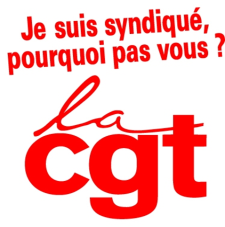 Pourquoi se syndiquer à la C.G.T ?Le syndiqué CGT qui est-il ?Ces quelques milliers de syndiqués CGT ont chacun leur visage propre, bien à eux, et ils y tiennent ! Mais alors qui est-il ce syndiqué CGT ?Faut-il le considérer comme un simple "cotisant", payant son timbre syndical ?NON, la CGT est le rassemblement de million de salariés qui veulent défendre leurs intérêts et se faire entendre. Ils veulent qu'enfin leurs attentes et inspirations soient prises en compte, tant au niveau professionnel qu'au niveau des salaires, des qualifications, des conditions de travail, de la formation professionnelle... Que signifie adhérer à la CGT ?Admettre automatiquement l'ensemble du programme de la CGT ?Assumer toutes les décisions passées et à venir ?NON bien évidemment. L’adhésion est un acte volontaire et libre, chaque membre de la CGT, comme chaque organisation, garde ses idées. Il peut les faire valoir à chaque instant de la vie syndicale.La CGT est un espace de liberté ou chacun peut débattre librement dans le respect de l'opinion de ses membres, et où chacun compte pour un à part entière.Elle offre à tous ses syndiqués les moyens de compléter leur information et d'enrichir leur formation.Mais adhérer à la CGT c'est adhérer aux valeurs que défend la CGT :La solidarité, la démocratie, la fraternité... C'est dans ce contexte que chaque syndiqué devra participer à la vie de son syndicat ou de sa section syndicale en y ajoutant un rôle actif.Cette participation sera le fruit d'un acheminement, chacun le fera de son plein gré, à son rythme, à sa manière, selon ses dispositions et ses centres d'intérêts.À la CGT rien n'est imposé, lorsque chacun fait un pas en avant, c'est qu'il a décidé de le faire. et ce pas en avant à des effets bénéfiques sur l'ensemble de la CGT.Cet engagement ouvre au syndiqué des droits essentiels à son activité, à son investissement dans l’organisation pour en devenir pleinement acteur :- droit à la formation syndicale- droit de recevoir de l’information (tracts, bulletins fédéraux, publications locales, départementales ou confédérales).Combien ça coûte ?Lors des congrès de la CGT, il a été établi que le montant annuel des cotisations devait correspondre à 1% du traitement annuel du salarié, primes comprises. Chaque adhérent cotise proportionnellement à ses revenus.
La cotisation fixée statutairement à 1% du salaire net est un principe d’égalité. 66%sont déductibles des impôtsCotisation 10 € mensuel soit 120 € déductible des impôts à 66%Pour reprendre un slogan de la CGT " SE SYNDIQUER, C'EST UTILE A TOUS ! " alors n'attendez plus pour nous rejoindre. La cotisation syndicale, versée régulièrement par le syndiqué, matérialise son appartenance à la Cgt et constitue un élément vital au financement de l’organisation. Elle garantit son indépendance à l’égard du patronat et des institutions.Vous pouvez effectuer une demande d'adhésion en remplissant le formulaire suivant.Nom/Prénom* : Courriel * : Adresse* : Code postal* / Ville* : Téléphone (1/2)* : Numéro de RIB * : Site Ancienneté dans l'entreprise : 